БЕРЕЗНИКОВСКАЯ  ГОРОДСКАЯ ДУМА ПЕРМСКОГО КРАЯV СОЗЫВРЕШЕНИЕ № 691						                Дата принятия 26 августа 2014 г. В соответствии с Федеральным законом от 06 октября 2003 № 131-ФЗ «Об общих принципах организации местного самоуправления в Российской Федерации», решением Березниковской городской Думы от 25 сентября 2012 № 383 «Об утверждении структуры администрации муниципального образования «Город Березники»,Березниковская городская Дума РЕШАЕТ:1.Утвердить прилагаемое Положение о Комитете по вопросам образования администрации города Березники (далее - Положение).2.Признать утратившими силу решения Березниковской городской Думы:от 28 сентября 2010 № 91 «Об утверждении Положения о  Комитете по вопросам образования администрации города Березники»;  от 25 октября 2011 № 264 «О внесении изменений в решение Березниковской городской Думы от 28.09.2010 № 91 «Об утверждении Положения о Комитете по вопросам образования администрации города Березники».  3.Опубликовать настоящее решение в официальном печатном издании разместить на официальных сайтах Березниковской городской Думы и администрации города Березники в информационно – телекоммуникационной системы «Интернет».4.Настоящее решение вступает в силу со дня, следующего  за днем его официального  опубликования.УТВЕРЖДЕНОрешением Березниковскойгородской Думы					                            26 августа 2014 № 691 ПОЛОЖЕНИЕО   КОМИТЕТЕ ПО ВОПРОСАМ ОБРАЗОВАНИЯ АДМИНИСТРАЦИИ ГОРОДА БЕРЕЗНИКИ1. Общие положения1.1.Комитет по вопросам образования администрации города Березники (далее – Комитет), является самостоятельным структурным подразделением администрации города,  образованным в соответствии  с Уставом муниципального образования «Город Березники» для осуществления управленческих функций в сфере дошкольного, общего и дополнительного образования.1.2.Комитет в своей деятельности подотчетен главе города, заместителю главы администрации, осуществляющему общее руководство и координацию деятельности Комитета на основании распределения обязанностей между главой города и заместителями главы администрации, утвержденного распоряжением администрации города.  1.3.Комитет является муниципальным казенным учреждением, обладает правами юридического лица, имеет самостоятельный баланс, лицевые счета в финансовом управлении администрации города, в установленном порядке вправе открывать лицевые счета в территориальном органе Федерального казначейства, имеет печать с изображением герба города Березники и своим наименованием, а также соответствующие штампы, печати и бланки. 1.4.Комитет осуществляет бюджетные полномочия главного распорядителя бюджетных средств. Финансовое обеспечение деятельности  Комитета осуществляется за счет средств бюджета города Березники на основании бюджетной сметы.1.5.Комитет является главным распорядителем средств бюджета города Березники для подведомственных муниципальных образовательных организаций. Комитет не несет ответственности по обязательствам подведомственных муниципальных образовательных организаций, являющихся юридическими лицами, равно как и эти организации не отвечают по обязательствам Комитета.1.6.Комитет в своей деятельности руководствуется Конституцией Российской Федерации, федеральными законами, указами и распоряжениями Президента Российской Федерации, постановлениями и распоряжениями Правительства Российской Федерации, приказами Министерства образования и науки Российской Федерации,  законами Пермского края (области), указами и распоряжениями губернатора Пермского края, постановлениями и распоряжениями Правительства Пермского края, приказами Министерства образования и науки Пермского края, Уставом муниципального образования «Город Березники», муниципальными правовыми актами, а также настоящим Положением.1.7.Комитет возглавляет председатель Комитета, который назначается на должность и освобождается от должности главой города по представлению заместителя главы администрации, осуществляющим общее руководство и координацию деятельности Комитета на основании распределения обязанностей между главой города и заместителями главы администрации, утвержденного распоряжением администрации города.  1.8.Структура и штатное расписание муниципальных служащих Комитета утверждаются главой города по представлению заместителя главы администрации, осуществляющим общее руководство и координацию деятельности Комитета на основании распределения обязанностей между главой и заместителями главы администрации, утвержденного распоряжением администрации города.  1.9.Штатное расписание работников Комитета, не отнесенных к должностям муниципальной службы, утверждается председателем Комитета по согласованию с заместителем главы администрации, осуществляющим общее руководство и координацию деятельности Комитета на основании распределения обязанностей между главой города и заместителями главы администрации, утвержденного распоряжением администрации города.  1.10.Полное наименование Комитета: Комитет по вопросам образования администрации города Березники. Сокращенное наименование: КВО администрации г.Березники.1.11.Место нахождение Комитета (фактический и юридический адрес): 618419, Пермский край, город Березники, улица Ломоносова, дом 60.2. Цели и задачи2.1.Целями деятельности Комитета являются обеспечение конституционных гарантий и законных интересов граждан в сфере образования, создание условий для обеспечения качества образования, совершенствование системы образования муниципального образования «Город Березники».2.2.Основными задачами Комитета являются:2.2.1.организация предоставления общедоступного и бесплатного дошкольного, начального общего, основного общего, среднего общего образования по основным общеобразовательным программам в муниципальных образовательных организациях (за исключением полномочий по финансовому обеспечению реализации основных общеобразовательных программ в соответствии с федеральными государственными образовательными стандартами);2.2.2.организация предоставления дополнительного образования детей в муниципальных образовательных организациях (за исключением дополнительного образования детей, финансовое обеспечение которого осуществляется органами государственной власти Пермского края); 2.2.3.создание условий для осуществления присмотра и ухода за детьми, содержания детей в муниципальных образовательных организациях;2.2.4.организация оздоровления и отдыха детей в каникулярное время;2.2.5.осуществление мониторинга качества образовательных услуг на территории муниципального образования «Города Березники» в муниципальных образовательных организациях.3. ФункцииВ целях выполнения возложенных задач Комитет осуществляет следующие функции:3.1.Учет детей, подлежащих обучению по образовательным программам дошкольного, начального общего, основного общего и среднего общего образования.3.2.Закрепление муниципальных образовательных организаций за конкретными территориями муниципального образования «Город Березники».3.3.Взаимодействие с органами и учреждениями системы профилактики безнадзорности и правонарушений несовершеннолетних по обеспечению условий для получения основного общего образования всеми детьми.3.4.Выдача разрешения на прием ребенка в муниципальную образовательную организацию на обучение по образовательным программам начального общего образования до достижения им возраста 6 лет 6 месяцев или позже достижения им возраста 8 лет.3.5.Решение вопроса об устройстве ребенка в другую муниципальную образовательную организацию в случае получения отказа в предоставлении места в муниципальной образовательной организации, за которой закреплена территория проживания гражданина, в связи с отсутствием свободного места в муниципальной образовательной организации.3.6.Согласование отчисления обучающихся, достигших возраста 15 лет, из муниципальной общеобразовательной организации до получения ими основного общего образования.3.7.Обеспечение перевода совершеннолетних обучающихся с их согласия и несовершеннолетних обучающихся с согласия их родителей (законных представителей) в другие муниципальные образовательные организации в случае прекращения деятельности муниципальной образовательной организации, а также в случае аннулирования ее лицензии.3.8.Организация муниципального этапа всероссийской олимпиады школьников.3.9.Разработка и реализация муниципальных программ в области образования.	3.10.Осуществление прав и обязанностей работодателя в отношении руководителей муниципальных образовательных организаций в пределах переданных полномочий.3.11.Содействие профессиональной подготовке, переподготовке и повышению квалификации педагогических и руководящих работников муниципальных образовательных организаций.3.12.Координация деятельности по представлению к награждению (поощрению) работников системы образования города Березники отраслевыми и государственными наградами, а также к присвоению почетных званий, присуждению премий работникам системы образования.3.13.Формирование и утверждение ведомственного перечня муниципальных услуг (работ) оказываемых (выполняемых) муниципальными образовательными организациями, подведомственными Комитету.3.14.Формирование, утверждение и контроль за выполнением муниципального задания для бюджетных и автономных муниципальных образовательных организаций.3.15.Осуществление сбора статистических данных в сфере образования, составление отчетов в соответствии с действующим законодательством Российской Федерации.3.16.Разработка и согласование проектов муниципальных правовых актов и локальных актов в рамках своей компетенции, внесение их на рассмотрение в порядке, установленном муниципальными правовыми актами администрации города.3.17.Участие в организации государственной итоговой аттестации выпускников в пределах своих полномочий.3.18.Осуществление контроля за соблюдением действующего законодательства в подведомственных муниципальных образовательных организациях в пределах компетенции.3.19.Организация мониторинга системы образования.3.20.Информационно-методическое сопровождение образовательного процесса в муниципальных образовательных организациях.3.21.Организация и проведение конференций, совещаний, семинаров, и иных организационно-методических мероприятий по вопросам образования.4. Права и обязанности4.1.Для решения задач и выполнения своих функций Комитет имеет право:4.1.1.запрашивать и получать в установленном порядке от организаций независимо от организационно-правовой формы и формы собственности материалы и информацию, необходимые для осуществления возложенных на Комитет задач;4.1.2.выступать в качестве истца и ответчика в суде, представлять свои интересы в судах общей юрисдикции, третейских и арбитражных судах, в органах государственной власти, органах местного самоуправления, государственных и иных организациях независимо от их организационно-правовой формы и формы собственности, направлять материалы в правоохранительные и иные государственные органы;4.1.3.организовывать разработку методических материалов и рекомендаций по вопросам, отнесенным к его компетенции;4.1.4.издавать приказы и распоряжения в пределах своей компетенции;4.1.5.организовывать совещания, мероприятия для рассмотрения вопросов, относящихся к его компетенции;4.1.6.осуществлять функции муниципального заказчика при осуществлении закупок товаров, работ, услуг для обеспечения муниципальных нужд в пределах своей компетенции;4.1.7.принимать участие в разработке проектов муниципальных правовых актов администрации города по вопросам, отнесенным к его компетенции;4.1.8.вносить предложения главе города Березники по вопросам, отнесенным к его компетенции;4.1.9.осуществлять иные действия, предусмотренные действующим законодательством Российской Федерации.4.2.Для решения задач и выполнения своих функций Комитет обязан:4.2.1.соблюдать требования действующего законодательства Российской Федерации;4.2.2.обеспечить решение задач и выполнение функций, установленных настоящим Положением;4.2.3.повышать профессиональный уровень работников Комитета;4.2.4.вести прием граждан по вопросам, отнесенным к его компетенции;4.2.5.соблюдать установленные сроки при принятии решений, рассмотрении обращений граждан и организаций независимо от их организационно-правовой формы и формы собственности;4.2.6.вести бухгалтерскую, налоговую и статистическую отчетность, представлять в установленном порядке в органы государственной власти, органы местного самоуправления необходимую информацию;4.2.7.осуществлять иные действия, предусмотренные действующим законодательством Российской Федерации.5. ОтветственностьЗа невыполнение или некачественное выполнение задач и функций, возложенных на Комитет, устанавливается ответственность в соответствии с действующим законодательством Российской Федерации.6. Взаимоотношения и связиКомитет осуществляет свою деятельность во взаимодействии с органами государственной власти, структурными подразделениями администрации города, организациями независимо от  их организационно-правовых форм и форм собственности, осуществляющими деятельность в сфере образования в пределах предоставленных ему полномочий в соответствии с действующим законодательством Российской Федерации.7. Организация деятельности7.1.Председатель Комитета осуществляет руководство Комитетом на основе единоначалия и несет персональную ответственность за выполнение возложенных на Комитет задач и функций.7.2.Должностная инструкция председателя Комитета утверждается заместителем главы администрации города, осуществляющим общее руководство и координацию деятельности Комитета на основании распределения обязанностей между главой города и заместителями главы администрации, утвержденного распоряжением администрации города.  7.3.В период временного отсутствия председателя Комитета его обязанности исполняет заместитель председателя на основании распоряжения администрации города.   7.4.Председатель Комитета:7.4.1.без доверенности представляет интересы Комитета во всех организациях независимо от их организационно-правовых форм и форм собственности;7.4.2.издает приказы и распоряжения в пределах своих полномочий;7.4.3.заключает и расторгает трудовые договоры с работниками Комитета, руководителями подведомственных муниципальных образовательных организаций;7.4.4.принимает решения о поощрении или о наложении дисциплинарных взысканий на работников Комитета,   руководителей подведомственных муниципальных образовательных организаций;7.4.5.утверждает положения о структурных подразделениях Комитета, должностные инструкции работников Комитета, руководителей подведомственных муниципальных образовательных организаций;7.4.6.заключает договоры (контракты) в пределах компетенции Комитета, выдает доверенности от имени Комитета;7.4.7.осуществляет расходование бюджетных средств в соответствии с принятыми денежными обязательствами и доведенными лимитами бюджетных обязательств;7.4.8.осуществляет прием граждан по вопросам, отнесенным к компетенции Комитета;7.4.9.открывает и закрывает лицевой счет в финансовом органе администрации города, подписывает финансовые документы;7.4.10.вносит на рассмотрение в установленном порядке проекты решений Березниковской городской Думы, постановлений и распоряжений администрации города по вопросам, входящим в компетенцию Комитета;7.4.11.осуществляет иные полномочия в соответствии с действующим законодательством Российской Федерации.8. Контроль, проверка, ревизия деятельностиКонтроль, проверку и ревизию деятельности Комитета осуществляют органы местного самоуправления города Березники, государственные органы в рамках своей компетенции в соответствии с порядком,  установленным действующим законодательством Российской Федерации.9. Реорганизация и ликвидация9.1.Реорганизация и  ликвидация   Комитета осуществляется в порядке, установленном действующим законодательством Российской Федерации, Уставом муниципального образования «Город Березники».9.2.При ликвидации Комитета его функции передаются администрации города.Об утверждении Положенияо Комитете по вопросам                                   образования администрации     города БерезникиГлава городаС.П. ДьяковПредседатель городской ДумыК.В.Белоглазов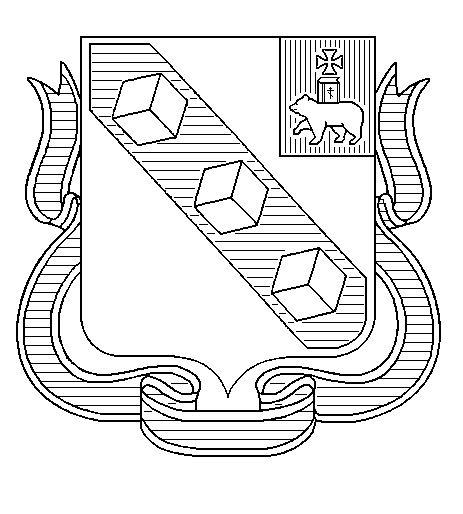 